Session 1: Healthy MindMap out an average day and see what percentage of your time you spend in each area.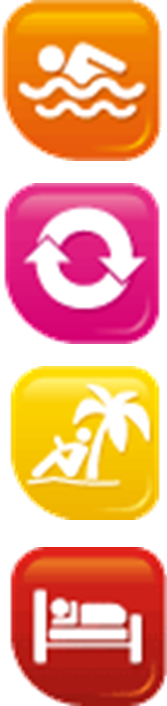 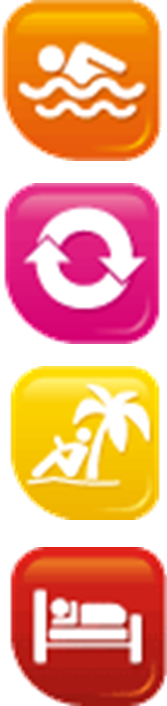 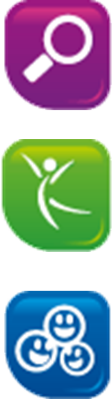 The two areas I need to improve on are:   1. _______________________________		2. ____________________________Day: Day:Day:7am7am7am88899910101011111112121211122233344455566677788899910101011pm11pm11pm